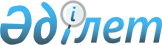 О внесении изменений в приказ исполняющего обязанности Министра сельского хозяйства Республики Казахстан от 27 февраля 2015 года № 18-03/153 "Об утверждении Правил выдачи разрешений на производство интродукции, реинтродукции и гибридизации животных"Приказ Министра экологии, геологии и природных ресурсов Республики Казахстан от 15 сентября 2020 года № 221. Зарегистрирован в Министерстве юстиции Республики Казахстан 17 сентября 2020 года № 21221
      ПРИКАЗЫВАЮ:
      1. Внести в приказ исполняющего обязанности Министра сельского хозяйства Республики Казахстан от 27 февраля 2015 года № 18-03/153 "Об утверждении Правил выдачи разрешений на производство интродукции, реинтродукции и гибридизации животных" (зарегистрирован в Реестре государственной регистрации нормативных правовых актов за № 11623, опубликован 25 августа 2015 года в информационно-правовой системе Әділет") следующие изменения:
      преамбулу изложить в следующей редакции:
      "В соответствии с подпунктом 60) пункта 1 статьи 9 Закона Республики Казахстан от 9 июля 2004 года "Об охране, воспроизводстве и использовании животного мира" и подпунктом 1) статьи 10 Закона Республики Казахстан от 15 апреля 2013 года "О государственных услугах" ПРИКАЗЫВАЮ:";
      Правила выдачи разрешений на производство интродукции, реинтродукции и гибридизации животных, утвержденные указанным приказом, изложить в новой редакции согласно приложению к настоящему приказу.
      2. Комитету лесного хозяйства и животного мира Министерства экологии, геологии и природных ресурсов Республики Казахстан в установленном законодательством порядке обеспечить:
      1) государственную регистрацию настоящего приказа в Министерстве юстиции Республики Казахстан;
      2) размещение настоящего приказа на интернет-ресурсе Министерства экологии, геологии и природных ресурсов Республики Казахстан после его официального опубликования;
      3) в течение десяти рабочих дней после государственной регистрации настоящего приказа представление в Департамент юридической службы Министерства экологии, геологии и природных ресурсов Республики Казахстан сведений об исполнении мероприятий, предусмотренных подпунктами 1) и 2) настоящего пункта.
      3. Контроль за исполнением настоящего приказа возложить на курирующего вице-министра экологии, геологии и природных ресурсов Республики Казахстан.
      4. Настоящий приказ вводится в действие по истечении двадцати одного календарного дня после дня его первого официального опубликования.
      "СОГЛАСОВАН"
Министерство национальной экономики
Республики Казахстан
      "СОГЛАСОВАН"
Министерство цифрового развития,
инноваций и аэрокосмической промышленности
Республики Казахстан Правила выдачи разрешений на производство интродукции, реинтродукции и гибридизации животных Глава 1. Общие положения
      1. Настоящие Правила выдачи разрешений на производство интродукции, реинтродукции и гибридизации животных (далее – Правила) разработаны в соответствии с подпунктом 60) статьи 9 Закона Республики Казахстан от 9 июля 2004 года "Об охране, воспроизводстве и использовании животного мира" и подпунктом 1) статьи 10 Закона Республики Казахстан от 15 апреля 2013 года "О государственных услугах" (далее – Закон) и определяют порядок выдачи разрешений на производство интродукции, реинтродукции и гибридизации животных (далее – государственная услуга).
      2. Государственная услуга оказывается территориальными подразделениями Комитета лесного хозяйства и животного мира Министерства экологии, геологии и природных ресурсов Республики Казахстан (далее - услугодатель) физическим и (или) юридическим лицам (далее - услугополучатель) в соответствии с настоящими Правилами.
      3. В настоящих Правилах используются следующие основные понятия:
      1) интродукция животных – преднамеренное или случайное распространение особей видов животных за пределы ареалов (областей распространения) в новые для них места, где ранее эти виды не обитали; 
      2) реинтродукция животных – преднамеренное переселение особей видов животных в прежние места обитания;
      3) гибридизация животных – скрещивание особей разных видов или пород животных с целью получения особей с лучшими хозяйственно полезными признаками или свойствами;
      4) стандарт государственной услуги – перечень основных требований к оказанию государственной услуги, включающий характеристики процесса, форму, содержание и результат оказания, а также иные сведения с учетом особенностей предоставления государственной услуги. Глава 2. Порядок выдачи разрешений
      4. Заявка на выдачу разрешения на производство интродукции, реинтродукции и гибридизации животных (далее – заявка) направляется посредством веб-портала "электронного правительства" www.egov.kz (далее - Портал) в электронном виде по форме согласно приложению 1 к настоящим Правилам к услугодателю.
      Перечень документов необходимых для оказания государственной услуги:
      1) заявка в форме электронного документа, удостоверенная электронной цифровой подписью (далее – ЭЦП) услугополучателя по форме согласно приложению 1 к настоящим Правилам к услугодателю;
      2) электронная копия биологического обоснования на производство интродукции, реинтродукции и гибридизации животных с положительным заключением государственной экологической экспертизы.
      Перечень основных требований к оказанию государственной услуги, включающий характеристики процесса, форму, содержание и результат оказания, а также иные сведения с учетом особенностей предоставления государственной услуги изложены в стандарте государственной услуги "Выдача разрешения на производство интродукции, реинтродукции и гибридизации животных" согласно приложению 2 к настоящим Правилам.
      Сведения о документах, удостоверяющих личность, о государственной регистрации (перерегистрации) юридического лица, о государственной регистрации в качестве индивидуального предпринимателя, либо о начале деятельности в качестве индивидуального предпринимателя услугодатель получает из соответствующих информационных систем через шлюз "электронного правительства".
      При подаче заявки услугополучатель дает согласие на использование сведений, составляющих охраняемую законом тайну, содержащихся в информационных системах, при оказании государственных услуг, если иное не предусмотрено законами Республики Казахстан.
      При сдаче услугополучателем всех необходимых документов через Портал услугополучателю в "личный кабинет" направляется статус о принятии запроса для оказания государственной услуги.
      5. Канцелярия услугодателя в день поступления документов осуществляет их прием, регистрацию и направляет на рассмотрение услугодателю.
      При обращении услугополучателя после окончания рабочего времени, в выходные и праздничные дни согласно Трудовому кодексу Республики Казахстан от 23 ноября 2015 года, прием документов осуществляется следующим рабочим днем.
      Услугодатель в течение 2 (двух) рабочих дней с момента регистрации документов проверяет полноту представленных документов.
      В случае установления факта неполноты представленных документов, работник ответственного подразделения в указанный срок готовит и направляет мотивированный отказ в дальнейшем рассмотрении заявки в форме электронного документа, подписанного ЭЦП уполномоченного лица услугодателя, в "личный кабинет" услугополучателя.
      6. При установлении факта полноты представленных документов, работник ответственного подразделения в течение 1 (одного) рабочего дня рассматривает их на предмет соответствия требованиям настоящих Правил и формирует разрешение на производство интродукции, реинтродукции и гибридизации животных по форме согласно приложению 3 к настоящим Правилам либо мотивированный отказ в оказании государственной услуги.
      Результат оказания государственной услуги направляется и хранится в "личном кабинете" услугополучателя в форме электронного документа, подписанного ЭЦП уполномоченного лица услугодателя.
      Срок действия разрешения не превышает одного календарного года.
      Основания для отказа в оказании государственной услуги, установленные законодательством Республики Казахстан, изложены в стандарте государственной услуги "Выдача разрешения на производство интродукции, реинтродукции и гибридизации животных" согласно приложению 2 к настоящим Правилам.
      7. В соответствии с подпунктом 11) пункта 2 статьи 5 Закона услугодатель обеспечивает внесение данных в информационную систему мониторинга оказания государственных услуг о стадии оказания государственной услуги в порядке, установленном Правилами внесения данных в информационную систему мониторинга оказания государственных услуг о стадии оказания государственной услуги, утвержденными приказом исполняющего обязанности Министра транспорта и коммуникаций Республики Казахстан от 14 июня 2013 года № 452 (зарегистрирован в Реестре государственной регистрации нормативных правовых актов за № 8555). Глава 3. Порядок обжалования решений, действий (бездействия) услугодателя и (или) их должностных лиц по вопросам оказания государственной услуги
      8. Жалоба на решение, действие (бездействие) услугодателя по вопросам оказания государственной услуги может быть подана на имя руководителя услугодателя, в уполномоченный орган по оценке и контролю за качеством оказания государственных услуг, в соответствии с законодательством Республики Казахстан.
      Жалоба услугополучателя, поступившая в адрес услугодателя, в соответствии с пунктом 2 статьи 25 Закона, подлежит рассмотрению в течение 5 (пяти) рабочих дней со дня ее регистрации.
      Жалоба услугополучателя, поступившая в адрес уполномоченного органа по оценке и контролю за качеством оказания государственных услуг, подлежит рассмотрению в течение 15 (пятнадцати) рабочих дней со дня ее регистрации.
      В случаях несогласия с результатами оказания государственной услуги услугополучатель обращается в суд в установленном законодательством Республики Казахстан порядке.              Заявка на выдачу разрешения на производство интродукции, 
                         реинтродукции и гибридизации животных                    Прошу выдать разрешение на производство интродукции, 
             реинтродукции и гибридизации животных (нужное подчеркнуть)
      Цель проведения интродукции, реинтродукции и гибридизации 
__________________________________________________________________________
Вид животного___________________________________________________________
Количество и вес животного _______________________________________________
Сроки проведения интродукции, реинтродукции и гибридизации
________________________________________________________________________
Район проведения интродукции, реинтродукции и гибридизации
________________________________________________________________________
Подтверждаю достоверность представленной информации и осведомлен об ответственности 
за предоставление недостоверных сведений в соответствии с законодательством Республики Казахстан.  
      Согласен на использование сведений, составляющих охраняемую законом тайну, содержащихся в информационных системах.
      Дата подачи заявки "___" ______________ 20 ___ года. 
      ______________________________________________________________________
             (фамилия, имя, отчество (при его наличии), электронная цифровая подпись Разрешение на производство интродукции, реинтродукции и гибридизации животных
					© 2012. РГП на ПХВ «Институт законодательства и правовой информации Республики Казахстан» Министерства юстиции Республики Казахстан
				
      Министр экологии, геологии и природных ресурсов 
Республики Казахстан 

М. Мирзагалиев
Приложение к приказу
Министра экологии, геологии и
природных ресурсов
Республики Казахстан
от 15 сентября 2020 года № 221Утверждены приказом 
исполняющего обязанности 
Министра сельского хозяйства 
Республики Казахстан
от 27 февраля 2015 года № 18-03/153Приложение 1 к Правилам
выдачи разрешений на 
производство интродукции, 
реинтродукции и гибридизации животныхФормаВ___________________________
(полное наименование 
уполномоченного органа)
от__________________________
(наименование юридического лица, либо
____________________________
фамилия, имя, отчество (при его 
наличии) физического лица)
____________________________
(адрес, номер телефона и факса)
____________________________
(бизнес-идентификационный номер,
индивидуальный идентификационный номер)Приложение 2 к Правилам
выдачи разрешений на 
производство интродукции, 
реинтродукции и гибридизации животных
Стандарт государственной услуги "Выдача разрешения на производство интродукции, реинтродукции и гибридизации животных"
Стандарт государственной услуги "Выдача разрешения на производство интродукции, реинтродукции и гибридизации животных"
Стандарт государственной услуги "Выдача разрешения на производство интродукции, реинтродукции и гибридизации животных"
1
Наименование услугодателя
территориальные подразделения Комитета лесного хозяйства и животного мира Министерства экологии, геологии и природных ресурсов Республики Казахстан
2
Способы предоставления государственной услуги 
через веб-портал "электронного правительства" www.egov.kz (далее - Портал)
3
Срок оказания государственной услуги 
3 (три) рабочих дня
4
Форма оказания государственной услуги
Электронная (полностью автоматизированная)
5
Результат оказания государственной услуги 
Разрешение на производство интродукции, реинтродукции и гибридизации животных либо мотивированный отказ.

Форма предоставления результата оказания государственной услуги: электронная.
6
Размер оплаты, взимаемой с услугополучателя взимаемой с услугополучателя при оказании государственной услуги, и способы ее взимания в случаях, предусмотренных законодательством Республики Казахстан 
Бесплатная 
7
График работы 
1) услугодатель – с понедельника по пятницу согласно трудовому законодательству Республики Казахстан с 09.00 до 18.30 часов, обеденный перерыв с 13.00 до 14.30 часов, кроме выходных и праздничных дней. 

Прием документов и выдача результатов оказания государственной услуги: с 9.00 часов до 17.00 часов, обеденный перерыв с 13.00 часов до 14.30 часов.

2) Портал – круглосуточно, за исключением технических перерывов, связанных с проведением ремонтных работ (при обращении услугополучателя после окончания рабочего времени, в выходные и праздничные дни, согласно трудовому законодательству Республики Казахстан и статьей 5 Закона Республики Казахстан от 13 декабря 2001 года "О праздниках в Республике Казахстан", прием заявки и выдача результата оказания государственной услуги осуществляется следующим рабочим днем).

Адреса мест оказания государственной услуги размещены на Портале.
8
Перечень документов необходимых для оказания государственной услуги 
1) заявка в форме электронного документа, удостоверенная электронной цифровой подписью (далее - ЭЦП) услугополучателя по форме согласно приложению 1 к настоящим Правилам к услугодателю;

2) электронная копия биологического обоснования на производство интродукции, реинтродукции и гибридизации животных с положительным заключением государственной экологической экспертизы.
9
Основания для отказа в оказании  государственной услуги, установленные законодательством  Республики Казахстан
1) установление недостоверности документов, представленных услугополучателем для получения государственной услуги, и (или) данных (сведений), содержащихся в них;

2) несоответствие услугополучателя и (или) представленных материалов, объектов, данных и сведений, необходимых для оказания государственной услуги требованиям, установленным настоящими Правилами.
10
Иные требования с учетом особенностей оказания государственной услуги
Срок действия разрешения один календарный год.

Услугополучатель получает государственную услугу в электронной форме через Портал при условии наличия ЭЦП.

Услугополучатель имеет возможность получения информации о порядке и статусе оказания государственной услуги в режиме удаленного доступа посредством "личного кабинета" Портал, справочных служб услугодателя, а также Единого контакт-центра "1414", 8-800-080-7777. Приложение 3 к Правилам
выдачи разрешений на 
производство интродукции, 
реинтродукции и гибридизации животныхФорма
Реквизиты ведомства уполномоченного органа на государственном языке

Реквизиты ведомства уполномоченного органа на русском языке

Разрешение на производство ________________________ №

Дата выдачи: (дата выдачи)

(Наименование услугополучателя)

Территориальное подразделение Комитета лесного хозяйства и животного мира Министерства экологии, геологии и природных ресурсов Республики Казахстан в соответствии с Вашей заявкой № (номер заявки) от (дата заявки) касательно выдачи разрешения на производство _______________ сообщает (текст)